第15回青梅CKD勉強会のご案内令和元年10月吉日青梅市CKDネットワーク（OKN）医師会・薬剤師会の先生方におかれましては、益々ご健勝にてご活躍の事と拝察申し上げます。平成24年11月12日、青梅市医師会、青梅市薬剤師会、青梅市は相互に協力し、CKD患者さんのステージ進行抑制、合併症の予防・早期発見、薬剤の副作用防止を目指し、人工透析・心筋梗塞・脳血管障害の発生を1例でも少なくして、医療費の抑制に寄与するべく、「青梅市CKDネットワーク（略してOKN）」を立ち上げました。その一環として、CKDに対する会員各々の知識を深め、CKD診療の充実を図るために、年2回のCKD勉強会を行うことを、協議会において決定いたしました。つきましては、下記により第15回青梅CKD勉強会を開催いたします。諸事ご多忙の事とは存じますが、是非多くの先生方にご出席賜りますようお願い申し上げます。青梅市以外の開業医の先生、薬剤師の先生方の御参加も歓迎致します。記日時：令和元年 11月7日（木）　19時45分～21時20分場所：西多摩医師会館2階講堂青梅市東青梅１－１６７－１２内容①19時45分～20時00分　 情報提供 「腎性貧血治療薬　ミルセラ」　　中外製薬株式会社　　②20時00分～20時20分 「　　当院での腎代替療法選択の試み　　　」講師：公立福生病院　腎臓病総合医療センター　診療部　部長　中林　巌先生  ③20時20分～21時20分 「　　慢性腎臓病 (CKD) における血圧の立ち位置　　」　 講師：東京慈恵会医科大学　腎臓・高血圧内科　助教　菅野　直希先生軽食をご用意いたします。準備の都合上、ご出席の先生は下記にご記入の上、FAXにて10月31日（木）までにご返送下さい（ご欠席の先生は返信不要です）切り取らずにFAXにてご返送下さい11月7日(木)の第15回青梅CKD勉強会に出席します医療機関名又は薬局名（　　　　　　　　　　　　　　）出席人数（　　　　人）※医師会員は042－540－2417、薬剤師会員は0428－21－4489にFAXして下さい。共催　青梅市医師会／青梅市薬剤師会／中外製薬株式会社会場駐車場は健康センター西側の青梅市仮設駐車場をご利用下さい。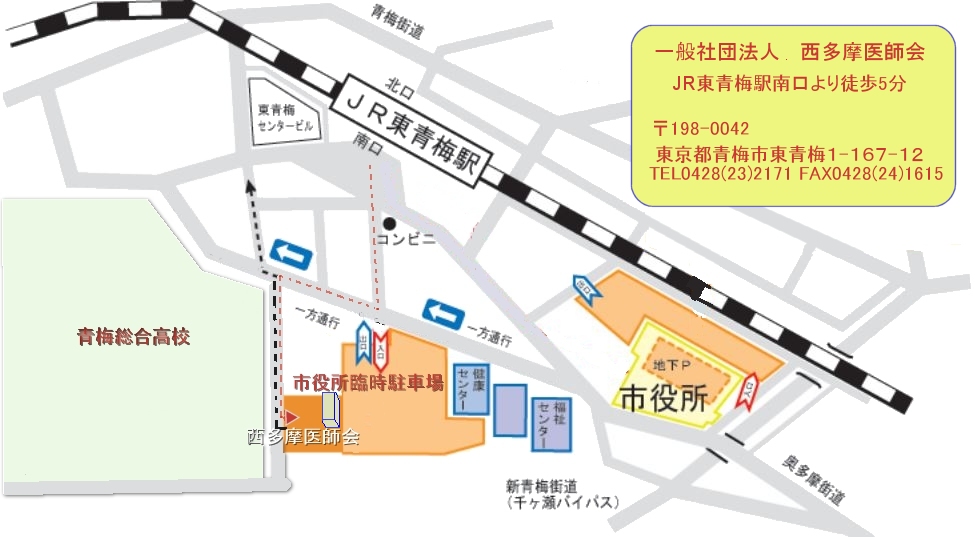 